《疫情大考 中国答卷》收看方式《疫情大考 中国答卷》思政专题片时长约 16 分钟，已上传至赣教云平台，广大师生可通过赣教云平台收看。方式一：视频链接:https://study.jxeduyun.com/zt/2方式二：扫描二维码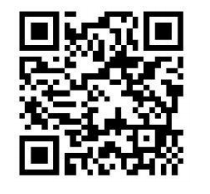 